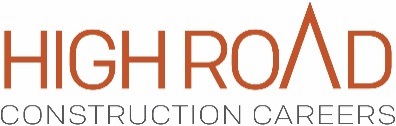 HRCC: SB1 Program NarrativeFiscal Agent: Region: Project Name: Program FrameworkProvide an outline of your region’s HRCC: SB 1 objectives. Include strategies, priorities, goals, and outcomes to establish structured pathways to and from pre-apprenticeship to employment.Discuss program and partnership capacity that currently exists and how the SB 1 investment will further this. Include information on existing programs and partnerships along with successful elements to be scaled and/or replicated.What crucial HRCC elements do not exist, including both program and partnership that will need to be developed and/or strengthened?If requesting a development phase: Outline length of time, activities, priorities, and outcomes that will be achieved prior to implementation. Include how much funding will be dedicated to development phase (up to 20% of total award is allowed) and how funding will be utilized. Clearly indicate whether participant related activities will occur during development phase.If not utilizing development phase: Indicate why and provide justification as to how program and partnerships are ready for implementation.How will the partnership further or advance the state’s investment in environmental sustainability and climate mitigation within the construction sector?Partnerships Describe the efforts to outreach, engage, and secure HRCC partnership commitments with required and optional partners.  Describe the outcomes of those efforts.Only applicable to regions with existing Prop 39 Project(s): Describe outreach, engagement, and outcomes of partnering with previous Prop 39 project(s) in your region. Explain which original partnerships and work will be expanded in the new SB1 regional partnership. If partnership with Prop 39 is not achievable, provide a detailed explanation as to why.Identify and describe the roles and responsibilities of each partner type and their contribution. Include key individuals where possible.For existing partnerships: Outline status, history of working together, commitments, and formal and informal agreements.For new partnerships: Outline status, priorities, and strategy to engage and work together throughout the grant term and beyond.If there are partnerships that do not exist yet and you are hoping to develop through SB 1, outline strategy to engage and secure.Who will be the core conveners of the partnership? Core conveners are organizations/ individuals within the partnership that will be involved in making major partnership decisions, communicating to and on behalf of other partners, and ensuring coordination throughout the region. Include organizations and individuals along with their role and commitment to engage and act on behalf of the partnership.Outline how the partnership will convene, prioritize, and engage through the grant period and beyond. How will data and reporting be streamlined and reported back to the state with buy-in from core partners?Priority PopulationsOutline which priority populations your SB 1 project will serve and why you chose the particular population(s). Describe capacity and strategy to target, engage, and support those individuals.*Should align with Form 4: Outreach & Strategy Workplan and Form 5: Participant Plan.Describe the role of pre-apprenticeship graduates, active apprentices, and/or journey level tradespersons who identify with the population(s) the project will serve.Outside of career training, what basic skills and support services will the project prioritize and have in place to support high-need individuals. Identify key partner organizations with experience, ability, and capacity to implement these services.Regional InvestmentDescribe current regional investments, partnerships, and strategies that support the HRCC framework and the role they will play in expanding this work. If applicable, clearly outline alignment and coordination with Regional Plan Implementation goals and strategies.Describe how the project’s regional, demand-driven approach to workforce development will meet both labor market demand and industry needs.Present labor market data and employment information that forecasts employment opportunities.*Should align with identified trades/crafts and placements goals in Form 5: Participant Plan.Describe strategies and goals to implement high road construction project policies and agreements, including community and labor agreements, local hire ordinances, and other relevant policies to ensure demand for apprentices. Include what the project will do and how success will be measured.How will program service delivery be implemented and coordinated throughout the region? Outline strategy, activities, and accountability that ensures coordination.Within your region, outline and describe geographical breakdown of areas covered, service delivery, and who is responsible for what within each individual project and project team.Explain how boundaries and distribution of services were decided.Are there any areas within your region that will not be covered, resulting in potential gaps of service? *For larger regions where there is more than one project/project team this should align with Form 3: Regional Service Delivery Breakdown.